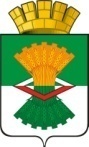 АДМИНИСТРАЦИЯМАХНЁВСКОГО МУНИЦИПАЛЬНОГО ОБРАЗОВАНИЯПОСТАНОВЛЕНИЕ24 апреля 2019 года                                                                                         № 345п.г.т. МахнёвоО силах и средствах постоянной готовности муниципального звена территориальной подсистемы единой государственной системы предупреждения и ликвидации чрезвычайных ситуаций на территории Махнёвского муниципального образования В соответствии с Постановлениями Правительства Российской Федерации от 30.12.2003 № 794 «О единой государственной системе предупреждения и ликвидации чрезвычайных ситуаций», от 08.11.2013                   № 1007 «О силах и средствах единой государственной системы предупреждения и ликвидации чрезвычайных ситуаций», Постановлениями Правительства Свердловской области от 28.02.2005 № 139-ПП                                  «О Свердловской областной подсистеме единой государственной системы предупреждения и ликвидации чрезвычайных ситуаций», от 26.03.2014                    № 246-ПП «О силах и средствах постоянной готовности Свердловской областной подсистемы единой государственной системы предупреждения и ликвидации чрезвычайных ситуаций», в целях совершенствования деятельности органов управления муниципального звена территориальной подсистемы единой государственной системы предупреждения и ликвидации чрезвычайных ситуаций и обеспечения безопасности населения Махнёвского муниципального образования, руководствуясь Уставом Махнёвского муниципального образования,ПОСТАНОВЛЯЮ:Утвердить Перечень сил и средств постоянной готовности муниципального звена территориальной подсистемы единой государственной системы предупреждения и ликвидации чрезвычайных ситуаций на территории Махнёвского муниципального образования (прилагается).Рекомендовать руководителям учреждений, организаций и предприятий, расположенных на территории Махнёвского муниципального образования, независимо от их организационно-правовой формы, осуществлять подготовку и содержание в готовности необходимых сил и средств, для защиты населения и территорий от чрезвычайных ситуаций в соответствии с действующим законодательством.Определить, что привлечение сил и средств постоянной готовности к ликвидации чрезвычайных ситуаций осуществляется:3.1. В соответствии с задачами по их предназначению и планами предупреждения и ликвидации чрезвычайных ситуаций на объектах и территории Махнёвского муниципального образования и в соответствии с планами взаимодействия между службами и структурами по ликвидации чрезвычайных ситуаций.3.2. По решению главы Махнёвского муниципального образования, руководителя гражданской обороны Махнёвского муниципального образования, председателя Комиссии по предупреждению и ликвидации чрезвычайных ситуаций и обеспечению пожарной безопасности Махнёвского муниципального образованияили руководителей организаций, осуществляющих руководство деятельностью указанных служб и формирований.Опубликовать настоящее постановление в газете «Алапаевская искра» и разместить на официальном сайте Махнёвского муниципального образования в сети «Интернет».Контроль за исполнением настоящего постановления оставляю за собой.Глава Махнёвского муниципального образования                                                               А.В. ЛызловПриложение к постановлению АдминистрацииМахнёвского муниципального образован                                                                                                                                  24.04.2019 № 345Перечень сил и средств постоянной готовности муниципального звена территориальной подсистемы единой государственной системы предупреждения и ликвидации чрезвычайных ситуаций на территории Махнёвского муниципального образования1. Пожарная часть № 15/2 Государственного казенного пожарно-технического учреждения Свердловской области «Отряд противопожарной службы Свердловской области № 15».2.  Местная общественная организация «Добровольная пожарная охрана Махнёвского муниципального образования».3.  Отделение полиции № 2 п.г.т. Махнёво МО МВД России «Алапаевский».4. Бригады скорой медицинской помощи государственного бюджетного учреждения здравоохранения Свердловской области «Алапаевская станция скорой медицинской помощи».5. Аварийно-восстановительные формирования предприятий жизнеобеспечения населения Махнёвского муниципального образования:- МУП «Теплосистемы»;- МУП «ЖКХ».6. Отдел «Единая дежурно-диспетчерская служба» Муниципального казенного учреждения по обслуживанию органов местного самоуправления.7. Махнёвский участок Алапаевский район электрических сетей производственного отделения «Артемовские электрические сети» филиала «Свердловэнерго» ОАО «МРСК-Урала».8. Линейно-технический цех Алапаевского района Межрайонного центра технической эксплуатации телекоммуникаций г. Ирбита Екатеринбургского филиала ПАО «Ростелеком».